Про затвердження плану заходів щодо формування громадянської культури та підвищення рівня толерантності у суспільстві1. Затвердити план заходів щодо формування громадянської культури та підвищення рівня толерантності у суспільстві, що додається.2. Міністерствам, іншим центральним органам виконавчої влади, Раді міністрів Автономної Республіки Крим, обласним, Київській та Севастопольській міським держадміністраціям забезпечити своєчасне виконання плану заходів, затвердженого цим розпорядженням.ПЛАН 
заходів щодо формування громадянської культури та підвищення рівня толерантності у суспільстві1. Проводити інформаційно-просвітницьку роботу, а також роботу з підвищення рівня правової культури населення, а саме:1) забезпечувати оперативне інформування населення про результати роботи центральних та місцевих органів виконавчої влади.2) сприяти запровадженню циклів теле- і радіопередач, рубрик у друкованих засобах масової інформації та Інтернет-ресурсах державних органів і громадських організацій, які сприятимуть веденню соціального діалогу.3) виготовляти, поширювати та розміщувати соціальну рекламу, спрямовану на підвищення рівня толерантності у суспільстві.4) проводити за участю представників органів державної влади, органів місцевого самоврядування, інститутів громадянського суспільства конференції, семінари, зустрічі, засідання за круглим столом з найважливіших питань суспільного життя, а також соціологічні опитування населення.5) проводити моніторинг:місцевих друкованих засобів масової інформації усіх форм власності з метою виявлення повідомлень, що можуть призвести до розпалювання національної, расової, релігійної ворожнечі та нетерпимості до особи, і за його результатами вживати необхідних заходів реагування.відповідності рішень місцевих органів виконавчої влади, органів місцевого самоврядування вимогам законодавства у сфері дотримання прав і свобод людини.6) включити до навчального плану курсів підвищення кваліфікації педагогічних працівників обласних інститутів післядипломної педагогічної освіти спеціальні курси “Психолого-педагогічні аспекти профілактики насильства в молодіжному середовищі”, “Психологія попередження та вирішення конфліктів у закладах освіти” і “Толерантне спілкування - один із засобів ефективного впливу на особистість”.7) організовувати та здійснювати заходи щодо патріотичного та правового виховання учнівської і студентської молоді, зокрема проводити дні та тижні правових знань.2. З метою налагодження соціального діалогу та активізації взаємодії з інститутами громадянського суспільства:1) забезпечувати оперативний розгляд консультативно-дорадчими органами місцевих держадміністрацій питань, несвоєчасне вирішення яких може призвести до виникнення суспільної напруженості. За результатами такого розгляду вживати необхідних заходів.2) проводити зустрічі з представниками громадських організацій національних меншин з актуальних питань їх діяльності, а також консультації та зустрічі із представниками релігійних організацій щодо оптимізації роботи, спрямованої на виховання віруючих у дусі поваги до громадян, які не сповідують релігії, та до віруючих інших віросповідань.3. Для забезпечення стабільної суспільно-політичної ситуації під час відзначення державних свят і пам'ятних дат, проведення інших масових заходів:1) проводити напередодні відзначення державних свят і пам'ятних дат, проведення інших масових заходів зустрічі посадових і службових осіб центральних та місцевих органів виконавчої влади, органів місцевого самоврядування із представниками інститутів громадянського суспільства з метою прийняття за їх результатами звернень до населення щодо недопущення конфліктів під час відзначення державних свят і пам'ятних дат, проведення інших масових заходів.2) підтримувати ініціативи інститутів громадянського суспільства у проведенні заходів до днів національної культури, національних свят, а також культурно-мистецьких акцій, спрямованих на формування толерантності, поваги до культури, історії, звичаїв і традицій представників різних національностей.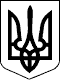 КАБІНЕТ МІНІСТРІВ УКРАЇНИ 
РОЗПОРЯДЖЕННЯвід 25 квітня 2012 р. № 236-р 
КиївПрем'єр-міністр УкраїниМ.АЗАРОВІнд. 70ЗАТВЕРДЖЕНО 
розпорядженням Кабінету Міністрів України 
від 25 квітня 2012 р. № 236-рМіністерства, інші центральні органи виконавчої влади, Рада міністрів Автономної Республіки Крим, обласні, Київська та Севастопольська міські держадміністрації.Постійно;Держкомтелерадіо, Рада міністрів Автономної Республіки Крим, обласні, Київська та Севастопольська міські держадміністрації.Постійно;Рада міністрів Автономної Республіки Крим, обласні, Київська та Севастопольська міські держадміністрації.Постійно;Міністерства, інші центральні органи виконавчої влади, Національна академія наук (за згодою), національні галузеві академії наук (за згодою), Рада міністрів Автономної Республіки Крим, обласні, Київська та Севастопольська міські держадміністрації.Щокварталу;Рада міністрів Автономної Республіки Крим, обласні, Київська та Севастопольська міські держадміністрації.Постійно;Міністерства, інші центральні органи виконавчої влади, Рада міністрів Автономної Республіки Крим, обласні, Київська та Севастопольська міські держадміністрації.Постійно;МОНмолодьспорт, Рада міністрів Автономної Республіки Крим, обласні, Київська та Севастопольська міські держадміністрації.До 3 вересня 2012 року;МОНмолодьспорт, МВС, Рада міністрів Автономної Республіки Крим, обласні, Київська та Севастопольська міські держадміністрації.Постійно.Рада міністрів Автономної Республіки Крим, обласні, Київська та Севастопольська міські держадміністрації.Постійно;Мінкультури, Рада міністрів Автономної Республіки Крим, обласні, Київська та Севастопольська міські держадміністрації.Постійно.Міністерства, інші центральні органи виконавчої влади, Рада міністрів Автономної Республіки Крим, обласні, Київська та Севастопольська міські держадміністрації.Постійно;Мінкультури, Рада міністрів Автономної Республіки Крим, обласні, Київська та Севастопольська міські держадміністрації.Постійно.